考研应用心理硕士通识精讲班上课地点：线上    课程时长：230  培训费用：1980主讲：肖震宇、亚美美、徐娟课程介绍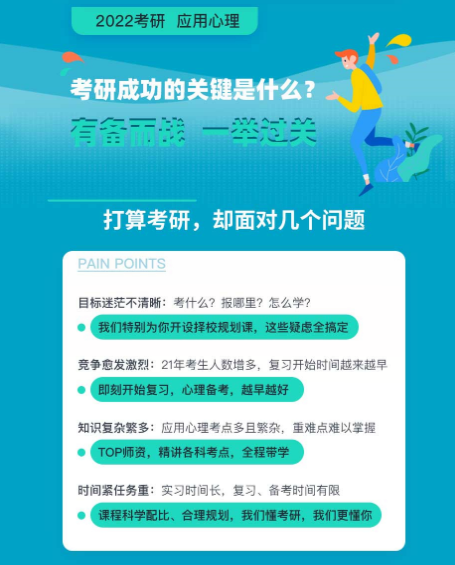 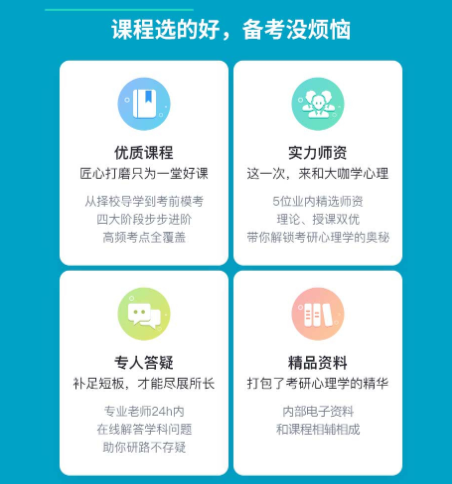 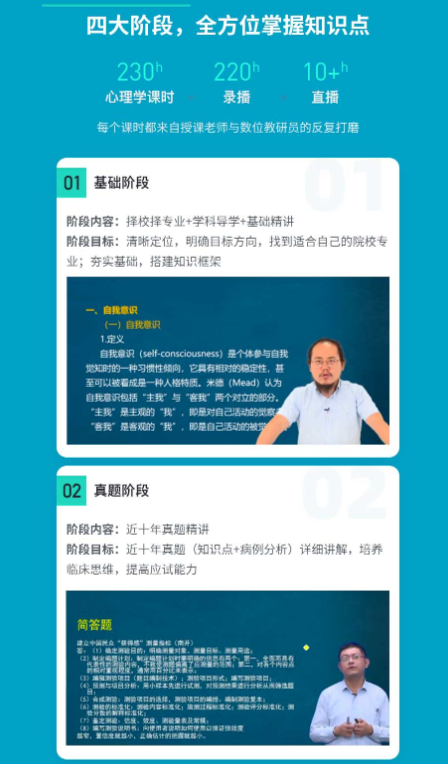 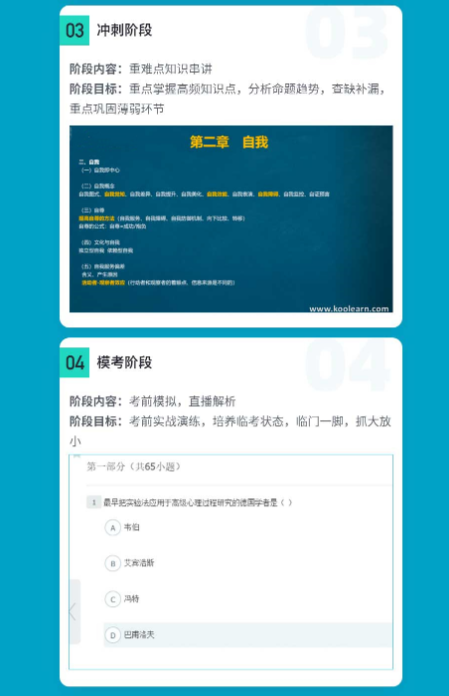 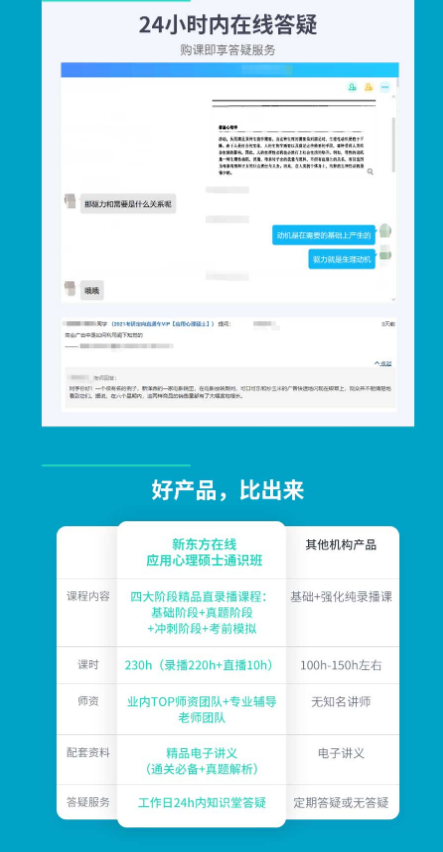 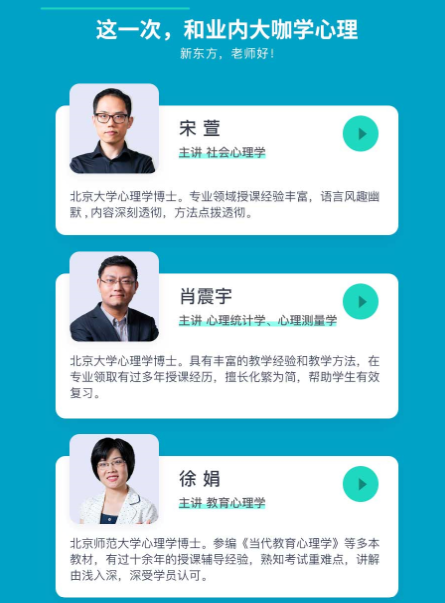 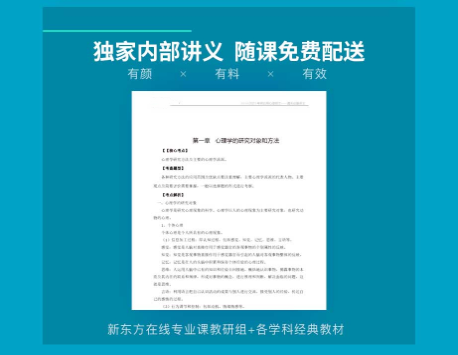 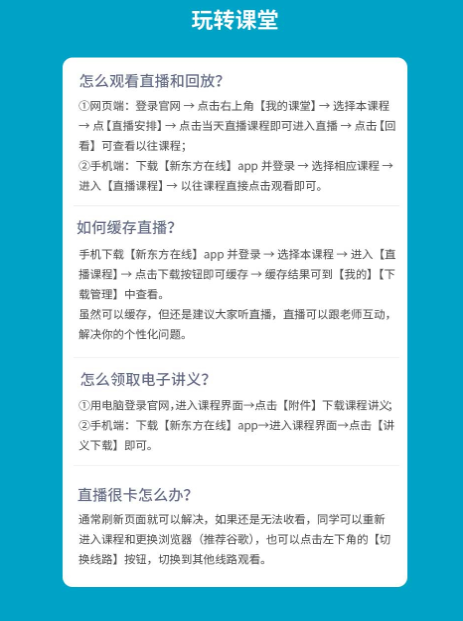 